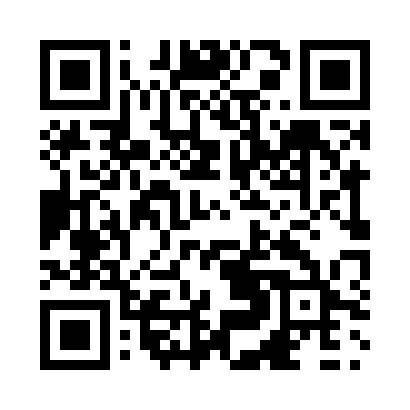 Prayer times for Brown's Hill, Quebec, CanadaMon 1 Jul 2024 - Wed 31 Jul 2024High Latitude Method: Angle Based RulePrayer Calculation Method: Islamic Society of North AmericaAsar Calculation Method: HanafiPrayer times provided by https://www.salahtimes.comDateDayFajrSunriseDhuhrAsrMaghribIsha1Mon3:095:0512:526:158:3910:352Tue3:105:0612:536:158:3910:343Wed3:115:0712:536:158:3910:344Thu3:125:0712:536:158:3810:335Fri3:135:0812:536:148:3810:326Sat3:155:0912:536:148:3810:327Sun3:165:0912:546:148:3710:318Mon3:175:1012:546:148:3710:309Tue3:185:1112:546:148:3610:2910Wed3:195:1212:546:148:3610:2811Thu3:215:1312:546:138:3510:2712Fri3:225:1312:546:138:3510:2613Sat3:245:1412:546:138:3410:2414Sun3:255:1512:546:128:3310:2315Mon3:265:1612:556:128:3210:2216Tue3:285:1712:556:128:3210:2017Wed3:295:1812:556:118:3110:1918Thu3:315:1912:556:118:3010:1819Fri3:335:2012:556:108:2910:1620Sat3:345:2112:556:108:2810:1521Sun3:365:2212:556:098:2710:1322Mon3:375:2312:556:098:2610:1223Tue3:395:2412:556:088:2510:1024Wed3:415:2512:556:088:2410:0825Thu3:425:2612:556:078:2310:0726Fri3:445:2712:556:068:2210:0527Sat3:465:2812:556:068:2110:0328Sun3:475:3012:556:058:2010:0229Mon3:495:3112:556:048:1910:0030Tue3:515:3212:556:048:179:5831Wed3:535:3312:556:038:169:56